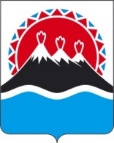 МИНИСТЕРСТВОСОЦИАЛЬНОГО БЛАГОПОЛУЧИЯ И СЕМЕЙНОЙ ПОЛИТИКИКАМЧАТСКОГО КРАЯПРИКАЗ № [Номер документа]-пг.  Петропавловск - Камчатский	                    	            [Дата регистрации]О внесении изменений в приказ Министерства социального развития и труда Камчатского края от 27.12.2011 № 573-п «Об утверждении Положения о порядке предоставления и пользования жилыми помещениями в краевом государственном автономном учреждении социальной защиты «Камчатский специальный дом ветеранов»В целях уточнения отдельных положений приказа Министерства социального развития и труда Камчатского края от 27.12.2011 № 573-п «Об утверждении Положения о порядке предоставления и пользования жилыми помещениями в краевом государственном автономном учреждении социальной защиты «Камчатский специальный дом ветеранов» (далее – Приказ)ПРИКАЗЫВАЮ:Внести в Приказ следующие изменения:в преамбуле из словосочетания «социального социального» исключить повторяющееся слово «социального»;пункт 1 приложения изложить в следующей редакции:«1. Настоящее Положение определяет порядок, условия предоставления и пользования жилыми помещениями по договору найма специализированного жилого помещения в подведомственном Министерству социального благополучия и семейной политики Камчатского края (далее – Министерство) краевом государственном автономном учреждении социальной защиты «Камчатский специальный дом ветеранов» (далее – Порядок).»;пункт 2 приложения изложить в следующей редакции:«2. Право на получение жилого помещения по договору найма специализированного жилого помещения (далее – жилое помещение) имеют следующие граждане Российской Федерации (далее – граждане):»;подпункт «а» пункта 5 части 2 приложения изложить в следующей редакции:«а) неработающие пенсионеры, достигшие 55 лет и старше – для женщин, 60 лет и старше – для мужчин, имеющие звание «Ветеран труда», высший знак отличия Камчатского края, высшее почетное звание Камчатского края, почетное звание Камчатского края или муниципального образования Камчатского края, почетный знак муниципального образования Камчатского края;»;подпункт «в» пункта 5 части 2 приложения изложить в следующей редакции:«в) инвалиды II и III групп, достигшие 55 лет и старше – для женщин, 60 лет и старше – для мужчин;»;пункт 5 части 2 приложения дополнить подпунктом «е» следующего содержания:«е) граждане, подвергшимся воздействию радиации вследствие чернобыльской катастрофы;».пункт 2 части 3 приложения изложить в следующей редакции:«2) указанные в пункте 3, подпунктах «а», «б», «в», «г», «е» пункта 5, пункте 6 части 2 настоящего Положения при отсутствии жилых помещений в собственности, а также гражданско-правовых сделок, совершенных с принадлежащими им жилыми помещениями за последние 5 лет и при условии сохранения ими способности к самообслуживанию.»;пункт 5 приложения изложить в следующей редакции:«5. Учет граждан, нуждающихся в жилых помещениях, осуществляет Министерство.»;пункт 7 приложения изложить в следующей редакции:«7. Заявление гражданина и прилагаемые к нему документы рассматриваются Комиссией по социальным вопросам Министерства (далее – Комиссия). Персональный состав Комиссии и порядок ее деятельности утверждается приказом Министерства.».пункт 4 части 10 приложения изложить в следующей редакции:«4) наличие у граждан, указанных в пункте 3, подпунктах «а», «б», «в», «г», «е» пункта 5, пункте 6 части 2 настоящего Положения, жилых помещений в собственности, а также гражданско-правовых сделок, совершенных с принадлежащими им жилыми помещениями за последние 5 лет;».Настоящий приказ вступает в силу после дня его официального опубликования.Министр социального благополучия и семейной политики Камчатского края[горизонтальный штамп подписи 1]А.С. Фёдорова